Profee User GuideLogging InClick on the attached link https://select.elantis.com.au/login.aspx?ReturnUrl=%2f Enter your username and password, click Login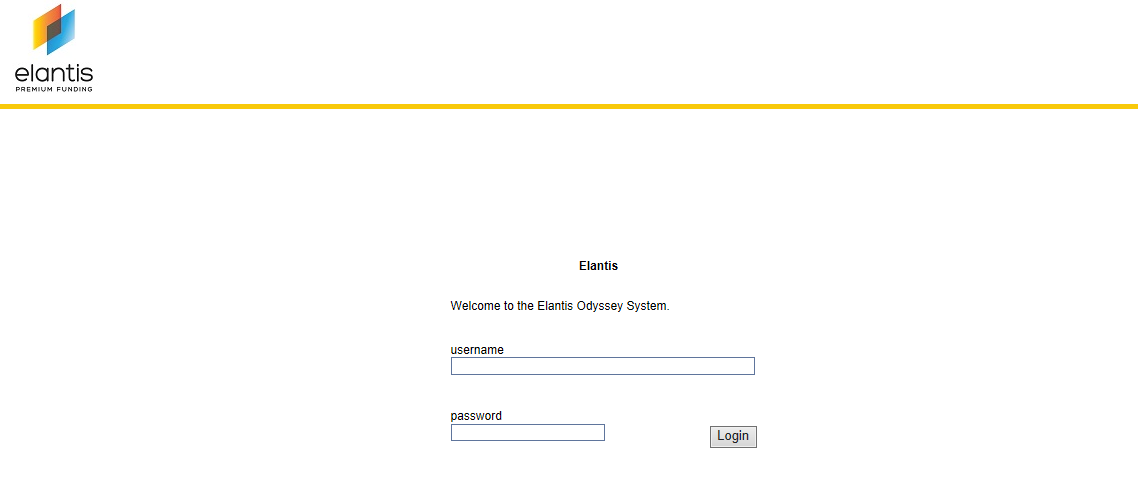 You’ll will then see the below page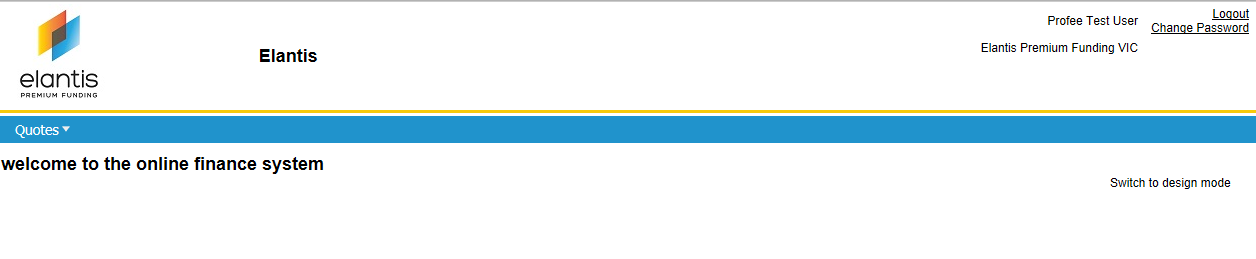 QuotingClick on Quotes, you will then have two options, New Quote or Browse / Find Quotes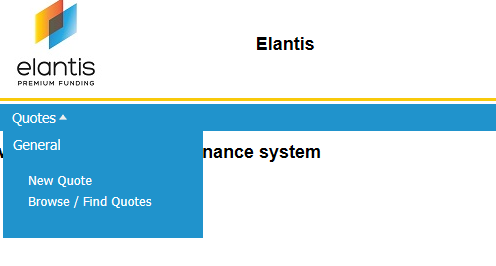 New Quotes is used to create new quotes and produce the contractBrowse/Find Quotes is used to search on existing quotesNew QuotesTo create a new quote click on New Quote, you will then see the below screen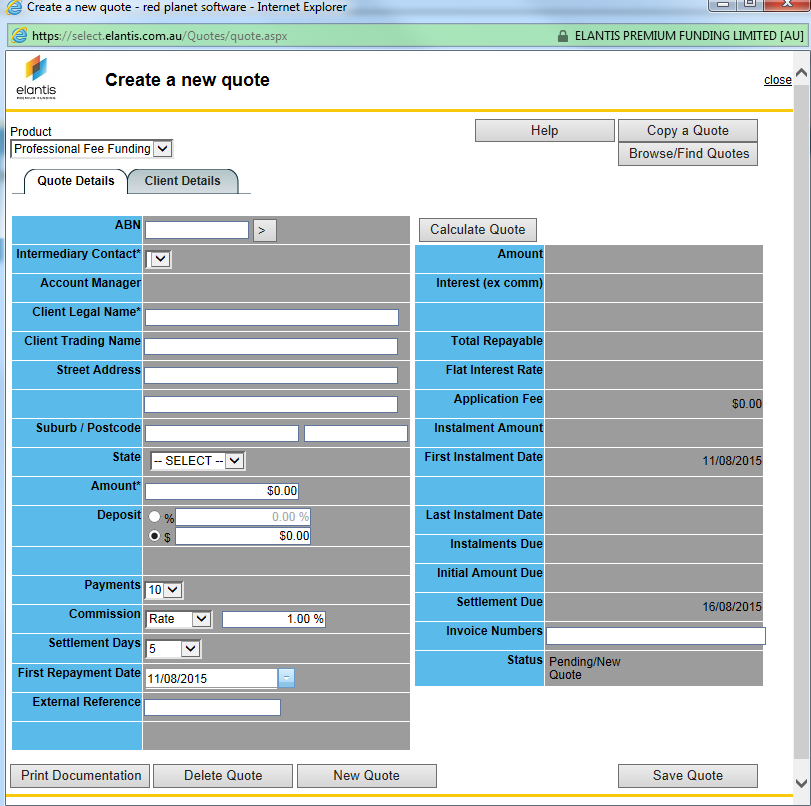 Complete the following fields in the Quote Details tabABN if knownClient Name and AddressAmount, this is the total amount of the invoicesDeposit amount if applicablePayments, this is the number of monthly instalmentsCommissionSettlement Days, this will default to 5 and will be 5 days from when the signed contract is receivedFirst Repayment Date, this will be the date the signed contract is received by usInvoice Numbers, this is the invoice numbers of what we are funding, use a comma to separate eachThen go to the Client Details tab and complete all the relevant fields, ie Postal Address, Phone, Mobile, etc.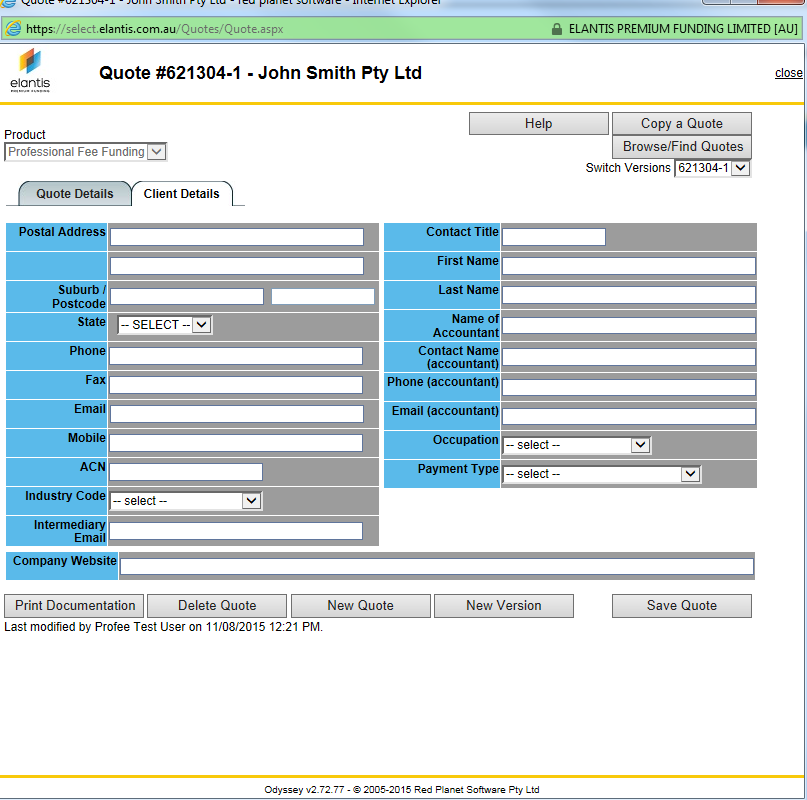 Click on Save Quote, a Quote number will now be displayed on the top right hand cornerGo back to the Quote Details tab and click the Calculate Quote Button on the top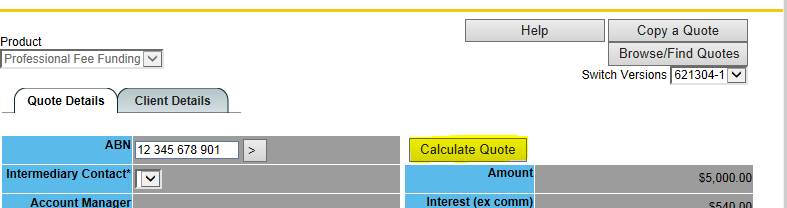 Printing/emailing a quoteTo print the contract click on the Print Document button on the bottom left hand corner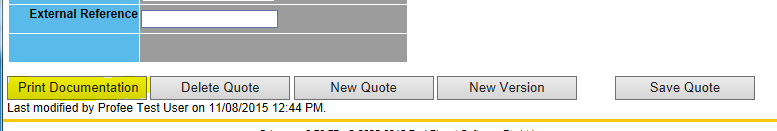 You will then get the below screen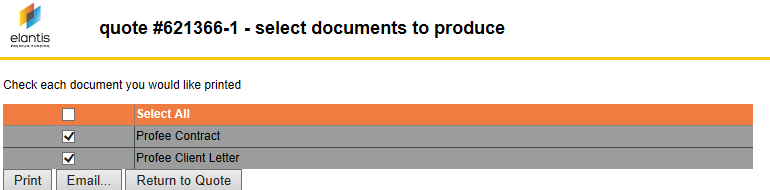 You can then Print the documents, this creates a PDF which can then be saved or you can click on Email which will then allow you to email it.  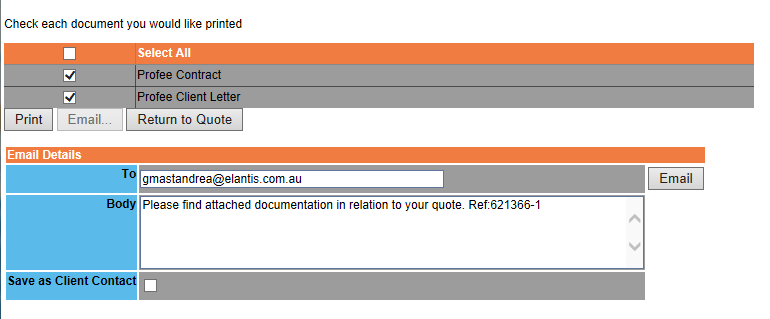 A copy of the Final contract is below.  It will also print the terms and conditions and the client letter.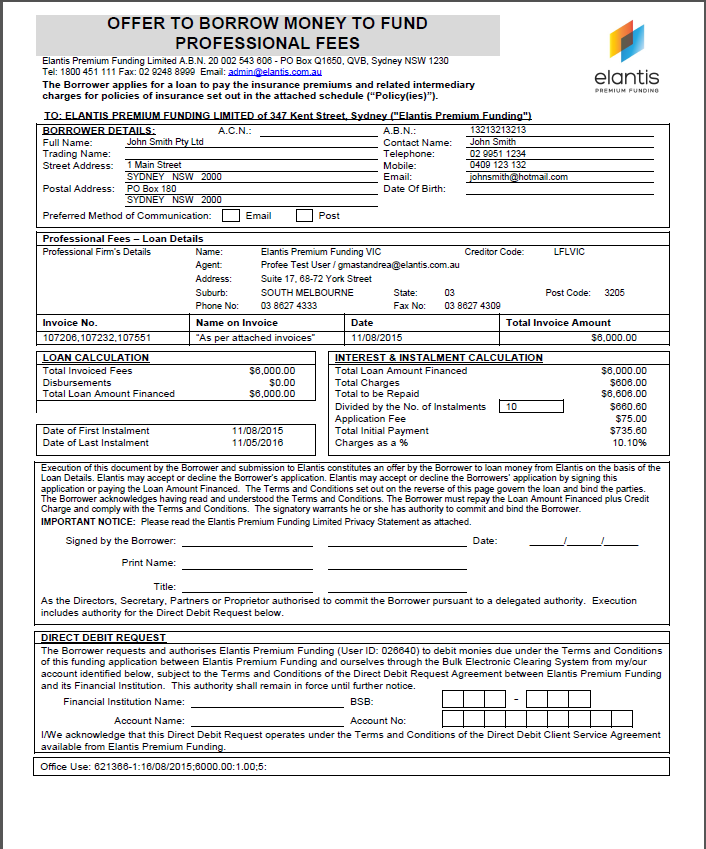 